Руководствуясь приказом Министерства строительства и жилищно – коммунального хозяйства Российской Федерации от 06.04.2017 № 691/пр «Об утверждении методических рекомендаций по подготовке государственных программ субъектов Российской Федерации и муниципальных программ формирования современной городской среды в рамках реализации приоритетного проекта «Формирование комфортной городской среды» на 2018 – 2022 годы»,администрация ПОСТАНОВЛЯЕТ:1. Принять участие во Всероссийском конкурсе лучших проектов создания комфортной городской среды среди муниципальных образований, являющихся городами с численностью населения до 100 тысяч человек.2. Провести общественное обсуждение проектов создания комфортной городской среды в соответствии с порядком, изложенном в приложении № 6 к постановлению администрации от 29.05.2017 № 765 «О формировании муниципальной программы «Формирование комфортной городской среды» муниципального образования городского поселения «Печора» с сокращением сроков до 10 календарных дней.3. Наделить общественную комиссию по реализации приоритетного проекта «Формирование комфортной городской среды», созданную в соответствии с постановлением администрации от 29.05.2017 года № 765 «О формировании муниципальной программы «Формирование комфортной городской среды» муниципального образования городского поселения «Печора», полномочиями в решении всех вопросов, связанных с участием во Всероссийском конкурсе лучших проектов по созданию комфортной городской среды.4.  Настоящее постановление вступает в силу со дня его подписания и подлежит официальному опубликованию и размещению на официальном сайте муниципального образования муниципального района «Печора».И.о. главы администрации 						                   Н.Н. ПаншинаАДМИНИСТРАЦИЯ МУНИЦИПАЛЬНОГО РАЙОНА «ПЕЧОРА»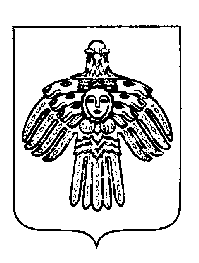 «ПЕЧОРА»МУНИЦИПАЛЬНÖЙ                   РАЙОНСА АДМИНИСТРАЦИЯПОСТАНОВЛЕНИЕШУÖМПОСТАНОВЛЕНИЕШУÖМПОСТАНОВЛЕНИЕШУÖМ«  16  »   февраля   2018 г.г. Печора, Республика Коми                                            № 142Об участии во всероссийском конкурсе по проектам благоустройства общественных территорий муниципального образования городского поселения «Печора»